Publicado en Vigo el 17/10/2018 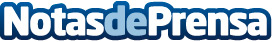 La estrategia de influencer marketing de Roi Scroll hace viral la campaña del verano de PescanovaLa agencia de marketing digital Roi Scroll confiesa su participación en el posado de Cepeda en Instagram, que se ha hecho viral este verano, y desvelan cómo lo consiguieron
Datos de contacto:Anabel Pérez634540346Nota de prensa publicada en: https://www.notasdeprensa.es/el-poder-del-influencer-marketing-hace-viral Categorias: Nacional Comunicación Marketing E-Commerce http://www.notasdeprensa.es